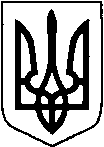 КИЇВСЬКА ОБЛАСТЬТЕТІЇВСЬКА МІСЬКА РАДАVІІІ СКЛИКАННЯТРЕТЯ  СЕСІЯПРОЕКТ      Р І Ш Е Н Н Я
23.02.2021 р.                                   №   -3-VIIІ
Про укладання попередніх  договорів орендина користування земельними ділянками по Тетіївській міській раді.                     Розглянувши заяви ТОВ «Агро-Дібрівка», ПСП «Денихівка»  зважаючи на рішення 25 сесії 7 скликання № 381 від 22.09.2017 року та керуючись Земельним кодексом та Законом України „Про місцеве самоврядування в Україні”, Законом України „Про оренду”, ст.288 Податкового кодексу України та в інтересах Тетіївської  територіальної громади, Тетіївська міська радав и р і ш и л а :      1.Укласти попередні договора оренди з суб”єктом підприємницької діяльності, підприємствами та організаціями, що використовують землі комунальної власності Тетіївської міської ради до реєстрації договорів згідно чинного законодавства- з  ПСП «Денихівка»  на земельну ділянку площею 0,7478 га,  що розташована на території Тетіївської міської ради с.Денихівка вул. Шевченка для  ведення товарного сільськогосподарського виробництва (господарські  будівлі  і двори).         Нормативно грошова оцінка земельної ділянки становить 1624894 грн 62 коп. Встановити плату в сумі 48746 грн 84  коп. в рік (3 % від грошової оцінки), розрахунок проводити помісячно в сумі  4062.24  грн. в місяць. Термін дії договору з 01.01.2021 р. по 31.12.2021 року.  - з  ПСП «Денихівка»  на земельну ділянку площею 0,1065 га,  що розташована на території Тетіївської міської ради с.Денихівка вул.Шевченка для  ведення товарного сільськогосподарського виробництва (господарські  будівлі  і двори).         Нормативно грошова оцінка земельної ділянки становить 231413 грн 85 коп. Встановити плату в сумі 6942 грн 42 коп. в рік (3 % від грошової оцінки), розрахунок проводити помісячно в сумі  578.53  грн. в місяць. Термін дії договору з 01.01.2021 р. по 31.12.2021 року.    - з  ПСП «Денихівка»  на земельну ділянку площею 1,3165 га,  що розташована на території Тетіївської міської ради с.Денихівка вул.Шевченка для  ведення товарного сільськогосподарського виробництва (господарські  будівлі  і двори).         Нормативно грошова оцінка земельної ділянки становить 1430377 грн 25 коп. Встановити плату в сумі 42911  грн 32  коп. в рік (3 % від грошової оцінки), розрахунок проводити помісячно в сумі 3575,94   грн. в місяць. Термін дії договору з 01.01.2021 р. по 31.12.2021 року.        - з  ПСП «Денихівка»  на земельну ділянку площею 11,7269 га,  що                           розташована на території Тетіївської міської ради с.Денихівка  для          ведення товарного сільськогосподарського виробництва (господарські         будівлі  і двори).         Нормативно грошова оцінка земельної ділянки становить 1133991 грн  23 коп. Встановити плату в сумі 34019 грн 74  коп. в рік (3 % від грошової оцінки), розрахунок проводити помісячно в сумі  2835,00   грн. в місяць. Термін дії договору з 01.01.2021 р. по 31.12.2021 року.        - з  ПСП «Денихівка»  на земельну ділянку площею 1,2387 га,  що                           розташована на території Тетіївської міської ради с.Денихівка  для          ведення товарного сільськогосподарського виробництва (господарські         будівлі  і двори).         Нормативно грошова оцінка земельної ділянки становить 127586 грн  10 коп. Встановити плату в сумі 3827 грн 58  коп. в рік (3 % від грошової оцінки), розрахунок проводити помісячно в сумі  318,96   грн. в місяць. Термін дії договору з 01.01.2021 р. по 31.12.2021 року.- з  ПСП «Денихівка»  на земельну ділянку площею 0,2337 га,  що розташована на території Тетіївської міської ради с.Денихівка вул.Шевченка,30  для  будівництва  та  обслуговування  житлового  будинку  господарських  будівель  та  споруд    (присадибна ділянка).         Нормативно грошова оцінка земельної ділянки становить  240711 грн   00 коп. Встановити плату в сумі 7221  грн 33  коп. в рік (3 % від грошової оцінки), розрахунок проводити помісячно в сумі  601,78 грн. в місяць. Термін дії договору з 01.01.2021 р. по 31.12.2021 року.  - з  ПСП «Денихівка»  на земельну ділянку площею 0,05 га,  що розташована на території Тетіївської міської ради с.Денихівка вул.Гагаріна,2 кв.2  для  будівництва  і  обслуговування  багатоквартирного  житлового  будинку.         Нормативно грошова оцінка земельної ділянки становить 108645 грн 00 коп. Встановити плату в сумі 3259 грн 35 коп. в рік (3 % від грошової оцінки), розрахунок проводити помісячно в сумі  271.61  грн. в місяць. Термін дії договору з 01.01.2021 р. по 31.12.2021 року.     - з  ТОВ «Агро-Дібрівка»  на земельну ділянку площею 0,30 га,  що           розташована на території Тетіївської міської ради с.Денихівка         вул.Шкільна,50  для  будівництва  та  обслуговування  житлового                     будинку господарських  будівель  та  споруд    (присадибна ділянка), для        ведення  особистого селянського господарства.         Нормативно грошова оцінка земельної ділянки становить  618000  грн 00   коп. Встановити плату в сумі  18540 грн 00  коп. в рік (3 % від грошової оцінки), розрахунок проводити помісячно в сумі  1545,00   грн. в місяць. Термін дії договору з 01.01.2021 р. по 31.12.2021 року.  - з  ТОВ «Агро-Дібрівка»  на земельну ділянку площею 0,38 га,  що розташована на території Тетіївської міської ради с.Денихівка вул.Шкільна,62  для  будівництва  та  обслуговування  житлового  будинку  господарських  будівель  та  споруд    (присадибна ділянка), для ведення  особистого селянського господарства         Нормативно грошова оцінка земельної ділянки становить  782800  грн 00   коп. Встановити плату в сумі  23484 грн 00  коп. в рік (3 % від грошової оцінки), розрахунок проводити помісячно в сумі  1957,00   грн. в місяць. Термін дії договору з 01.01.2021 р. по 31.12.2021 року.  - з  ТОВ «Агро-Дібрівка»  на земельну ділянку площею 0,25 га,  що розташована на території Тетіївської міської ради с.Денихівка вул.Шкільна,64  для  будівництва  та  обслуговування  житлового  будинку  господарських  будівель  та  споруд    (присадибна ділянка).          Нормативно грошова оцінка земельної ділянки становить  515000  грн 00   коп. Встановити плату в сумі  15450 грн 00  коп. в рік (3 % від грошової оцінки), розрахунок проводити помісячно в сумі  1287,50   грн. в місяць. Термін дії договору з 01.01.2021 р. по 31.12.2021 року2.Укласти попередні договора оренди з підприємствами та організаціями, що використовують землі комунальної власності Тетіївської міської ради за межами с.Кошів  до реєстрації договорів згідно чинного законодавства      - з  ТОВ «Агро-Дібрівка»  на земельну ділянку площею 2,2138 га, що розташована на території Тетіївської міської ради за межами с. Кошів під ведення товарного сільськогосподарського  виробництва (невитребувані паї).         Нормативно грошова оцінка земельної ділянки становить 58734 грн 33 коп. Встановити плату в сумі 4698 грн 75 коп. в рік (8 % від грошової оцінки), розрахунок проводити помісячно в сумі 391,56 грн. в місяць. Термін дії договору з 01.01.2021 р. по 31.12.2021 року.        - з  ТОВ «Агро-Дібрівка»  на земельну ділянку площею 2,01 га, що розташована на території Тетіївської міської ради за межами с. Кошів під ведення товарного сільськогосподарського  виробництва (невитребувані паї).         Нормативно грошова оцінка земельної ділянки становить 53327 грн 31 коп. Встановити плату в сумі 4266 грн 18 коп. в рік (8 % від грошової оцінки), розрахунок проводити помісячно в сумі 355,51 грн. в місяць. Термін дії договору з 01.01.2021 р. по 31.12.2021 року.  3.Розмір відшкодування визначений у відповідності до грошової оцінки земель населених пунктів об’єднаної територіальної громади та затверджених відсотків для встановлення орендної плати .4.Контроль за виконанням даного рішення покласти на постійну депутатську комісію з питань регулювання земельних відносин, архітектури, будівництва та охорони навколишнього середовища (голова Крамар О.А.)Міський   голова                                                         Б.БАЛАГУРА          Начальник юридичного відділу                                                   Н. М. Складена